CPAK Dine Discuss & Discover Brown Bag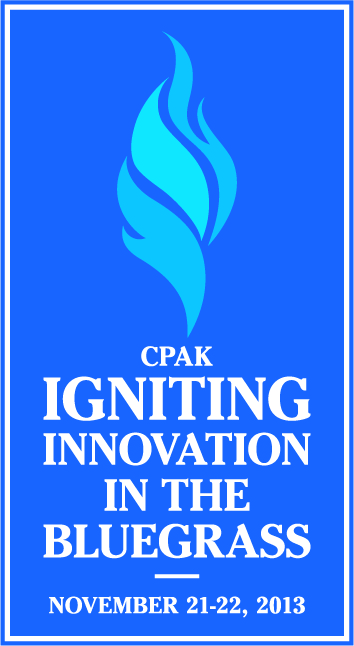 Date: Tuesday, October 22 at  1:00pm-1:50pm ESTLocation: Campus Center, Room 201Event Host: Jacob Raderer jacob.raderer@centre.eduFind out more about our upcoming Annual Conference, Professional Development opportunities & open EC Positions! Find us at www.cpak.org, @KYCPAK &  #CPAKchatAnnual Meeting: November 21-22nd in LouisvilleCareers in Student Affairs: November 23rd @ Centre CPAK Dine Discuss & Discover Brown BagDate:  at  Location: Event Host: Jill Petrey Find out more about our upcoming Annual Conference, Professional Development opportunities & open EC Positions! Find us at www.cpak.org, @KYCPAK &  #CPAKchatAnnual Meeting: November 21-22nd in LouisvilleCareers in Student Affairs: November 23rd @ Centre CPAK Dine Discuss & Discover Brown BagDate: Wednesday, October 23 at 12:00pm-12:50pm ESTLocation: Porter Conference Room, 3rd floor of Cralle Student CenterEvent Host: Mike Brown michael_brown@georgetowncollege.eduFind out more about our upcoming Annual Conference, Professional Development opportunities & open EC Positions! Find us at www.cpak.org, @KYCPAK &  #CPAKchatAnnual Meeting: November 21-22nd in LouisvilleCareers in Student Affairs: November 23rd @ Centre CPAK Dine Discuss & Discover Brown BagDate: Monday, October 21 at 12:00pm-12:50pm ESTLocation: Jefferson Education Center 2nd Floor Conference RoomEvent Host: Taylor McGovern U'Sellis taylor.usellis@kctcs.eduFind out more about our upcoming Annual Conference, Professional Development opportunities & open EC Positions! Find us at www.cpak.org, @KYCPAK &  #CPAKchatAnnual Meeting: November 21-22nd in LouisvilleCareers in Student Affairs: November 23rd @ Centre CPAK Dine Discuss & Discover Brown BagDate: Monday, October 21 at  12:00pm-12:50pm ESTLocation: Student Center Room 359Event Host: Faith N. Cracraft faith.cracraft@uky.eduFind out more about our upcoming Annual Conference, Professional Development opportunities & open EC Positions! Find us at www.cpak.org, @KYCPAK &  #CPAKchatAnnual Meeting: November 21-22nd in LouisvilleCareers in Student Affairs: November 23rd @ Centre CPAK Dine Discuss & Discover Brown BagDate: Monday, October 21 at  12:00pm-12:50pm ESTLocation: Miller Hall First Year Resource CenterEvent Host: Ashleigh Taylor a0tayl06@louisville.eduFind out more about our upcoming Annual Conference, Professional Development opportunities & open EC Positions! Find us at www.cpak.org, @KYCPAK &  #CPAKchatAnnual Meeting: November 21-22nd in LouisvilleCareers in Student Affairs: November 23rd @ Centre CPAK Dine Discuss & Discover Brown BagDate: Tuesday, October 22 at  12:00pm-12:50pm ESTLocation: Wetherby - Large Conference RoomEvent Host: Lindsey Gilmore and Aaron Hughey lindsey.gilmore@wku.eduFind out more about our upcoming Annual Conference, Professional Development opportunities & open EC Positions! Find us at www.cpak.org, @KYCPAK &  #CPAKchatAnnual Meeting: November 21-22nd in LouisvilleCareers in Student Affairs: November 23rd @ Centre 